Indirizzo: Corso XXV Aprile, 2 - 14100 ASTI 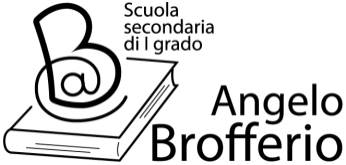 C.F. 80005780053Tel/Fax: 0141 212666 Sito internet : www.scuolebrofferio.edu.itE-mail: atmm003004@istruzione.itPEC: atmm003004@pec.istruzione.itSucc. “Martiri della Libertà” Tel/Fax 0141 211223RICHIESTA FERIE DOCENTIAl Dirigente Scolasticodella S.M.S. “A. Brofferio”ASTIOGGETTO: RICHIESTA FERIE DOCENTI (art. 13 comma 9 CCNL 29/11/2007).…l… sottoscritt……………………………………………………………………………….docente a tempo indeterminato/determinato per l’insegnamento di ………………………………...in servizio presso questo Istituto CHIEDELa concessione di n. ……….. giorno di ferie il ………………………………..……………Ai sensi dell’art. 13 comma 9 del CCNL;Dichiara, inoltre che durante la sua assenza sarà gratuitamente sostituito come segue:                                                     Nominativo        Firma dell’insegnante che sostituisce1^ora   classe ……….          Prof. ………………………………………………………………..2^ora	 classe ……….	Prof. …………………………………………………………..……3^ora	 classe ……….	Prof. …………………………………………………..……………4^ora 	 classe ……….	Prof. ………………………………………………………..………5^ora 	 classe ……….	Prof. …………………………………………………………..……6^ora	 classe ……….	Prof. ……………………………………………………………..…7^ora 	 classe ……….	Prof. ………………………………………………………..………8^ora 	 classe ……….	Prof. ………………………………………………………..………9^ ora  classe ……….	Prof. ………………………………………………………..………N.B.: La firma dell’insegnante che sostituisce deve essere leggibile.Asti, …………………..                                                   ………………………………………..                                                                                                                    (Firma)VISTO:        SI CONCEDE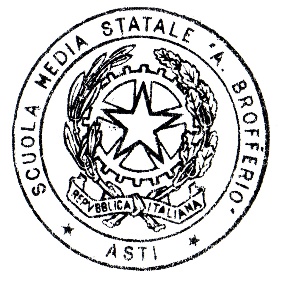                —————————                NON SI CONCEDEIL DIRIGENTE SCOLASTICO     Prof.ssa Blanche M.R. SANNA